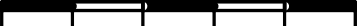 11800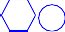 116001180032     13	13	32 13pallet racking - bays 2710 x 1100mezzaninestorage on upper levelfire exit13racking areastorage  & resources13wood workshop13323 phasehigh windows133213	1313	13Dining Room32	metal workshopUp to Mezanine Floor storage13storageRoof Beams32storage13323 phasecorridor/lobbyfridge freezerdining room &kitchenlighting store101 Office13	13main vehicle access via roller shutter at street level 3.6m wide by 4.6m highfire exit from workshopmain vehicle access via roller shutter at street level 3.6m wide by 4.6m highdoor entrance to unitroller shutter (not in use)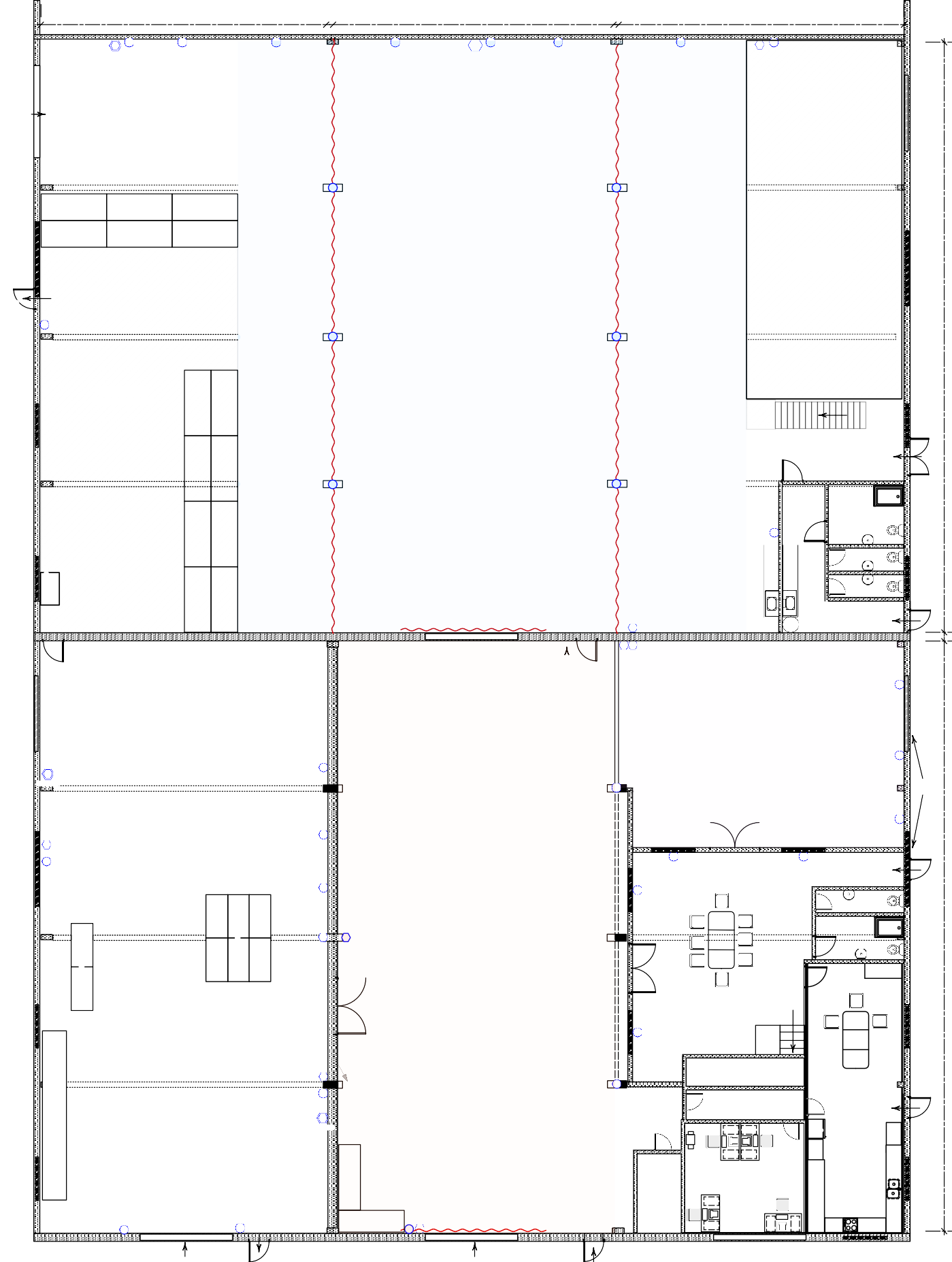 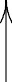 